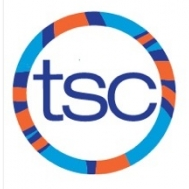 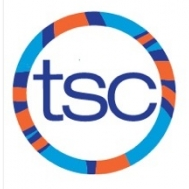 SUNDAYMONDAYTUESDAYWEDNESDAYTHURSDAYFRIDAYSATURDAY1234Blue & White Meet3:00-6:00pm UT 56Intro Jr 6:00-7:15pm Riverdale Intro Sr 7:00-8:15pm Riverdale 7Intro Jr 6:00-7:15pm Harbord Intro Sr 7:00-8:15pm Harbord8Intro Jr 6:00-7:15pm Riverdale Intro Sr 7:00-8:15pm Riverdale9Intro Jr 6:00-7:15pm Harbord Intro Sr 7:00-8:15pm Harbord10111213Thanksgiving Off 14Intro Jr 6:00-7:15pm Harbord Intro Sr 7:00-8:15pm Harbord15Intro Jr 6:00-7:15pm Riverdale Intro Sr 7:00-8:15pm Riverdale16Intro Jr 6:00-7:15pm Harbord Intro Sr 7:00-8:15pm Harbord17181920Intro Jr 6:00-7:15pm Riverdale Intro Sr 7:00-8:15pm Riverdale 21Intro Jr 6:00-7:15pm Harbord Intro Sr 7:00-8:15pm Harbord22Intro Jr 6:00-7:15pm Riverdale Intro Sr 7:00-8:15pm Riverdale23Intro Jr 6:00-7:15pm Harbord Intro Sr 7:00-8:15pm Harbord 24252627Intro Jr 6:00-7:15pm Riverdale Intro Sr 7:00-8:15pm Riverdale 28Intro Jr 6:00-7:15pm Harbord Intro Sr 7:00-8:15pm Harbord29Intro Jr 6:00-7:15pm Riverdale Intro Sr 7:00-8:15pm Riverdale30 Intro Jr 6:00-7:15pm Harbord Intro Sr 7:00-8:15pm Harbord31